עזר לצבי פרשת נצבים וילךג"ן פרשיות התורהזהר - מדרש הנעלם כרך א (בראשית) פרשת וירא, עמ' ק.אולי יש חמשים צדיקים וגו', הנשמה פותחת ואומרת רבש"ע שמא נתעסקו בנ' פרשיות של תורה ואע"פ שלא נתעסקו לשמה שכר יש להם לעוה"ב ולא יכנסו לגיהנם מה כתיב בתריה ויאמר יי' אם אמצא בסדום חמשים צדיקים וגו' והא (תנינן) יתיר אינון פרשיות נ"ג הוו...שם הגדולים מערכת ספרים אות ג קונטרס אחרון [ו] ג"ן פרשיות התורהג"ן פרשיות התורה כן אמרו בזהר בכמה דוכתי. והקשה מהר"ם זכות ז"ל בפירושו לזהר שהם נ"ד ותירץ דנצבים וילך על הרוב הם מחוברו'. והרב מהר"ש אבוהב תירץ דמ"ש בזהר הוא על הפרשיות הנקראות בשבתות. אך פ' וזאת הברכה אין קורין אותה בשבת אלא ביום שמחת תורה ולכן אינה באה לחשבן כ"א ג"ן פרשיות לבד עכ"ד. ומדוקדק קצת בל' זהר הקדוש ח"ב דף ר"ו ע"ב כאשר עינך תחזינה. ומ"מ עדיין צריך ישוב כמבורר למעיין. ובקונטרס דבש לפי כתבתי שמצאתי בספר קדמון כ"י שמונה כל הפרשיות ואינו מונה וילך וכתבתי שם טעם לזה. ואחר זמן הראוני בספר צרור המור פ' שמות שהביא מרז"ל שהם נ' פרשיות וכתב וזאת אינה מן המנין ושלשה המה נפלאו ע"ש. ולי ההדיוט העיקר כמ"ש בס' כ"י הנז'. ויתכן שפ' תרומה תצוה נחשבות כאחד לכבוד משה רבינו ע"ה שלא נזכר שמו בפ' תצוה ונחשבת עם תרומה פרשה אחת וכבר בתרומה נזכר משה רבינו ע"ה ותצוה נטפלת לפ' תרומה ומצאתי סמך לזה:סמיכהמסכת סנהדרין ב. ה: יג: יד.משנה בכורות כח: סיפור דרבי טרפוןרמב"ם הלכות ממרים א:ארמב"ם הלכות סנהדרין ה:חדיני קנסות כגון גזילות וחבלות ותשלומי כפל ותשלומי ארבעה וחמשה והאונס והמפתה וכיוצא בהן אין דנין אותם אלא שלשה מומחים והם הסמוכין בארץ ישראל, אבל שאר דיני ממונות כגון הודאות והלואות אינן צריכין מומחה אלא אפילו שלשה הדיוטות ואפילו אחד מומחה דן אותן, לפיכך דנין בהודאות והלואות וכיוצא בהן בחוצה לארץ, אע"פ שאין בית דין של חוצה לארץ אלהים שליחות בית דין של ארץ ישראל עושין, ואין להן רשות לדון דיני קנסות בשליחותן.מגילה ט.שרידי אש חלק ד' עמ' קלט-קמא – טכס הסמיכהמתוך ספר ארץ הצבי – קונטרס הסמיכה, עמ' רכה, ע"ע בספר שיעורי הרב עמ' א' וי"דספר המצוות לרמב"ם מצות עשה קנגוהמצוה הקנ"ג היא שצונו ית' לקדש חדשים ולחשב חדשים ושנים... אבל מצוה זו לא יעשה אותה לעולם זולת בית דין הגדול לבד. ובארץ ישראל לבד. ולכן בטלה הראייה אצלנו היום בהעדר בית דין הגדול כמו שבטלה הקרבת הקרבנות בהעדר המקדש. ובזה יטעו המינין הנקראים בכאן במזרח קראין. וזה הוא שורש גם כן שלא יודו בו גם כן זולתינו מכלל הרבנים והולכים עמהם באפלה חשכה. ודע שהחשבון הזה שנמנה אותו היום ונדע בו ראשי החדשים והמועדים אי אפשר לעשותו אלא בארץ ישראל לבד. אלא בעת הצורך ובהעדר החכמים מארץ ישראל אז אפשר לבית דין הסמוך בארץ ישראל שיעבר השנים ויקבע חדשים בחוצה לארץ כמו שעשה רבי עקיבא כמו שהתבאר בתלמוד (ברכות סג א יבמו' קכב א). ובזה קושי גדול חזק. והידוע תמיד שבית דין הגדול אמנם היה בארץ ישראל והם יקבעו חדשים ויעברו שנים בפנים המקובלים אצלם ובקבוצם גם כן. ובכאן שורש גדול מאד משרשי האמונה לא ידעהו ולא יתבונן במקומו אלא מי שדעתו עמוקה. וזה שהיותנו היום בחוצה לארץ מונים במלאכת העבור שבידינו ואומרים שזה היום ראש חדש וזה היום יום טוב לא מפני חשבוננו נקבעהו יום טוב בשום פנים אלא מפני שבית דין הגדול שבארץ ישראל כבר קבעוהו זה היום ראש חודש או יום טוב. ומפני אמרם שזה היום ראש חדש או יום טוב יהיה ראש חדש או יום טוב, בין שהיתה פעולתם זאת בחשבון או בראיה. כמו שבא בפירוש (ספר' אמור פ"י) אלה מועדי י"י אשר תקראו אותם אין לי מועדות אלא אלו, כלומר שיאמרו הם שהם מועדות אפילו שוגגין אפילו אנוסין אפילו מוטעין כמו שבאתנו הקבלה. ואנחנו אמנם נחשב היום כדי שנדע היום שקבעו הם ר"ל בני ארץ ישראל בו ר"ח כי במלאכה הזאת בעצמה מונין וקובעין היום, לא בראיה. ועל קביעתם נסמוך. לא על חשבוננו. אבל חשבוננו הוא לגלויי מילתא. והבין זה מאד. ואני אוסיף לך באור. אילו איפשר דרך משל שבני ארץ ישראל יעדרו מארץ ישראל, חלילה לאל מעשות זאת כי הוא הבטיח שלא ימחה אותות האומה מכל וכל, ולא יהיה שם בית דין ולא יהיה בחוצה לארץ בית דין שנסמך בארץ, הנה חשבוננו זה לא יועילנו אז כלום בשום פנים. לפי שאין לנו רשות שנחשב בחוצה לארץ ונעבר שנים ונקבע חדשים אלא בתנאים הנזכרים כמו שבארנו. כי מציון תצא תורה ודבר י"י מירושלים (ישעי' ב מיכה ד). וכשיתבונן מי שיש לו שכל שלם לשונות התלמוד בכונה הזאת יתבאר לו כל מה שאמרנוהו ביאור אין ספק בו...    השגות הרמב"ן לספר המצוות לרמב"ם מצות עשה קנג   אמר הכותב ידעתי כי שכלי איננו שלם ובריא בתלמוד ועם כל זה אינני חושד אותו להיות חולה או בלתי שלם בדבר הזה...  והתימה מן הרב כי הוא אומר שהמצוה הזאת לא יעשה אותה לעולם אלא ב"ד הגדול ובא"י בלבד ולפיכך בטלה הראיה אצלינו היום להעדר הב"ד הגדול ואמר שבזה טעו המינין הנקראין במזרח קראין ושזה הוא העיקר שחלקו עמהם הרבנים. והנה דבר ברור וידוע הוא שבית דין הגדול בטל מא"י ואפילו קודם החרבן ר"ל שלא היה בהם דין ב"ד הגדול כמו שאמרו בראשון מע"ז (ח ב) ארבעים שנה עד שלא חרב הבית גלתה סנהדרי גדולה וישבה לה בחנות למאי הלכתא לומר שלא דנו דיני נפשות כיון דחזו דנפישי להו רוצחים אמרו מוטב נגלי ממקום למקום דכתיב ועשית על פי הדבר אשר יגידו לך מן המקום ההוא אשר יבחר י"י מלמד שהמקום גורם. כלומר כל זמן שסנהדרי גדולה במקומה בלשכת הגזית סנהדרי קטנה נוהגת בכל מקום ואפילו בח"ל ודנין דיני נפשות בכל מקום אבל משגלתה סנהדרי גדולה מן המקום ההוא בטלו דיני נפשות מכל ישראל. ואפילו ביציאתם משם לטייל מעט ולחזור נטל כוחם ורשותם מהם עד שיהיו במקומם כמו שאמרו (סנה' יד ב) מצאן אבית פאגי והמרה עליהן יכול תהא המראתו המראה ת"ל וקמת ועלית אל המקום מלמד שהמקום גורם. וכל שכן לאחר חורבן ... ומאותה שעה בטלו כל הדינין התלויין בב"ד הגדול. ואם כן הדבר לא היו יכולין לקדש על פי הראייה מזמן הארבעים שנה קודם החרבן, וידוע הוא בכמה מקומו' בגמ' (ר"ה כ א, כא א, סנה' יב א) שהיו עושין כן עד זמן קרוב לסתימת התלמוד. ובין בראייה בין בחשבון בזמן הרע הזה שאין בא"י סנהדרין ולא ב"ד סמוכין כלל ואין בח"ל ב"ד שנסמך בארץ לא יועיל חשבוננו שום תועלת בשום פנים כפי דברי הרב שכבר נעדר מא"י ב"ד ואין שם כלל ב"ד לקדש החודש ולעבר השנה וכן מחוצה לארץ נעדר לגמרי ב"ד שנסמך בארץ.וראיתי בחיבורו הגדול בהלכות קידוש החודש (רפ"ה) שכתב עוד כך שקדוש החדש ועבור שנה אין עושין אותו אלא סנהדרין שבא"י או ב"ד הסמוכין בארץ שנתנו להם הסנהדרין רשות. ונראה שעל סנהדרי גדולה הוא אומר כן. וכך כתב שם (פ"ד ה"ט) עוד בעיבור השנה שאין מעברין את השנה אלא במזומנין לה כיצד יאמר ראש ב"ד הגדול לפלוני ופלוני מן הסנהדרין היו מזומנין וכו'. וכתב עוד (שם ה"י) שצריך שיהא ראש בית דין הגדול שהוא ראש ישיבה שלשבעים ואחד והוא הנקרא נשיא עמהם או שירצה. ויש בכל זה שבושים גדולים.אבל העניין שהוא שלם מכל דופי ומנופה מכל עפרורית בסוגית התלמוד בעניין הזה הוא מה שאומר שקדוש החדש ועבור השנה אינם צריכין ב"ד הגדול אלא שלשה והם מומחין כמו ששנו משנה שלימה בתחלת סנהדרין עבור החדש בשלשה עבור שנה בשלשה וכן שנו בשלישי מראש השנה (כה ב) ראוהו שלשה והם ב"ד יעמדו שנים ויושיבו מחבריהם אצל היחיד ויעידו שניהם בפניהם ויאמרו מקודש מקודש שאין היחיד נאמן על ידי עצמו ואמרו בגמרא פשיטא סד"א דכיון דתנן דיני ממונות בשלשה ואם היה מומחה לרבים דן אפילו יחידי הכא נמי לקדשיה ביחיד קמ"ל ואימא הכ' נמי אין לך מומחה לרבים כמשה רבינו וקאמר רחמנא עד דאיכא אהרן בהדך דכתיב החודש הזה לכם ראש חדשים. כלומר ואין בית דין שקול מוסיפין עליהם עוד אחד. וכן בעבור אמרו עוד בגמר סנהדרין (כו א) ר' חייא בר זרנוקי ור' שמעון בן יהוצדק הוו אזלי לעבורי שנה בעסיא פגע בהו ריש לקיש. ובגמר ארץ ישראל (סנה' פ"א ה"ב) הזכירו מעשה אמרו לעבור שנה מתחילין מן הצד וכבר נכנס ר' יוחנן והוא הקטן שבהם אמרו לו אמרו הרי השנה מקודשת בעבורה אמר השנה מקודשת בעבור אמר רבי יונתן ראה הלשון שלמדנו בן הנפח אילו הייתי אומר בעבורה הייתי אומר שאלו אחד עשר יום שהחמה עודפת על הלבנה אלא בעבור שהוסיפו לה חכמים שלשים יום. הרי שני התלמודים שוים שמחשבין ומעברין את השנה בשאר בתי דינין ובכל זמן. שלא היו החכמים האלו מכלל סנהדרי גדולה וסנהדרי גדולה כבר נתבטל דינה משעת חרבן כמו שבארנו.    ואל תשתומם בזה ממאמרם (סנה' יו ב) משה במקום שבעים וחד קאי ותאמר לי כי עדות זו מסורה לכם לסנהדרי גדולה הוא כמו שהרב מלמדך. שצווי הכתוב בלכם אינו אלא למומחין כיוצא בהם. שאילו היה מסור לסנהדרי גדולה בלבד היה אומר החדש הזה לך, כמו שאמרו (שם א) אין דנין כהן גדול אלא בב"ד של שבעים ואחד דכתיב את הדבר הגדול יביאו אליך דבריו שלגדול, ומשה במקום שבעים וחד קאי, ולא היה לאהרן זכר בקדוש החודש. אבל מפני שאמר לכם הכניס אהרן בכלל לומר שצריך שנים דומים לשניהם בהמחאה ותוספת השלישי ידוע מדין אין ב"ד שקול וחזר הדבר לכל שלשה מומחין.    וזהו הדין הנהוג להם מן התורה בין קודם חרבן בין לאחר החרבן אלא בזמן שהיה להם בית דין הגדול היה הדבר מסור להם והם היו המקדשים את החדש והמעברים את השנים לא ב"ד אחר מפני שרשות כל ישראל נטולה מכל ב"ד אחר עמהם. והיה מטכסיסם שאין מעברין את השנה אא"כ ירצה הנשיא וכן בעדות החדש הוא היה המקבל העדות ומקדש את החדש ועם כל זה תיקנו שאם היה במקום אחר יהא כבודו מחול ולא יהיו העדים הולכים אלא למקום הוועד ושם יקדשו החדש כמו שאמור באחרון שלראש השנה (לא ב). ומצוה מן התורה לעבר את השנה ביהודה לא בשאר א"י אבל אם היו החכמים הגדולים במקום אחר אפילו בחוצה לארץ ואין כמותם בארץ והם שנסמכו בארץ מעברין אותה שם כמו שאמרו באחרון שלברכות (סג א - ב) כשירד חנניה בן אחי ר' יהושע לגולה היה מעבר שנים וקובע חדשים בח"ל שגרו אחריו שני תלמידי חכמים ואמרו לו מפני מה אתה מעבר שנים וקובע חדשים בחוצה לארץ אמר להם שכך מצינו בעקיבא בן יוסף שהיה מעבר שנים וקובע חדשים בח"ל אמרו לו הנח לעקיבא בן יוסף שלא הניח כמותו וירד אמר להם אף אני לא הנחתי כמותי וירדתי אמרו לו גדיים שהנחת נעשו תיישים וכך אמרו לנו אמרו לו משמנו אם חוזר בו מוטב ואם לאו יהא בנידוי. והמתלמד מן המעשה הזה כי בלא רשות ב"ד שלארץ ישראל היה מעבר שנים וקובע חדשים. אבל יראה לי שבזמן שבית המקדש קיים שהיו ב"ד הגדול במקומם ולהם הרשות נתונה מן הכתוב שנ' (ר"פ שופטי') ועשית על פי הדבר אשר יגידו לך מן המקום ההוא אשר יבחר י"י לא היה רשות לשום אדם לעבר ולקדש אלא להם או ברשותם.    וכך אמרו במכילתא (ר"פ החודש) ר' יאשיה אומר מנין אתה אומר שאין מעברין את השנה אלא בב"ד הגדול שבירושלם ת"ל ראשון הוא לכם דברו אל כל עדת בני ישראל. והוא העניין שפרשנו שהיה להם רשות כל ישראל והסכמה שלכלם, לא שיהיו שאר הסמוכין פסולין לזה. אבל כיון שגלו ונטל כח המשפט מהם שהמקום גורם ואין להם כח אפילו כסנהדרי קטנה לדון דיני נפשות מאותה שעה תהיה הרשות ביד הגדול שבישראל לקדש ולעבר אפילו בח"ל. וזה דבר הגון. ואמרו עוד בירושל' בראשון שלסנהדרין (ה"ב) בח"ל אין מעברין אותה ואם עברוה אינה מעוברת ביכולין לעבר אותה בארץ אבל כשאינם יכולין לעבר אותה בארץ מעברין אותה בח"ל יחזקאל עבר בח"ל ברוך בן נריה עבר בח"ל חנניה בן אחי ר' יהושע עבר בח"ל שלח ליה ר' וכו'. אבל אם אין בא"י ב"ד שלשלשה סמוכין ולא בחוצה לארץ שנסמכו בארץ כדין הסמיכה מן התורה עד יהושע מפי משה מפי הגבורה באמת שיתבטלו המועדות ולא יועיל חשבונינו בשום פנים כאשר הזכיר הרב. ואין הפרש וחלוק בדבר בין שנמחה משם אותות האומה לגמרי, שכבר היה זה כענין שאמרו במסכת יומא (נד א) ר' יהודה אומר חמשים ושתים שנה לא עבר איש ביהודה שנאמר מעוף השמים ועד בהמה נדדו הלכו ושם אמרו רבי יוסי אומר שבע שנים נתקיימה גפרית ומלח בא"י, ובין בהיות שם אנשים רבים מעמנו, אחר שאין שם בית דין ראוי לקדש ולעבר, רצוני לומר ב"ד שלשלשה סמוכין כדין. והיום בעונותינו כבר בטל הבית דין הזה ונעדר מכל ישראל.    וראיתי לו עוד בהלכות קדוש החדש (פ"ה ה"א - ב) שאמר בזמן שאין סנהדרין בא"י אין קובעין חדשים ואין מעברין שנים אלא בחשבון זה שאנו מחשבין היום ודבר זה הל"מ הוא שבזמן שיש סנהדרין קובעין על פי הראייה ובזמן שאין סנהדרין קובעין בחשבון זה שאנו מחשבין בו היום. נתקשה לו עוד הענין ושם הדבר מסורת וקבלה והל"מ מה שלא נאמר בתלמוד ולא הוזכר זה בשום מקום והוא עצמו זצ"ל הזכיר שם (ה"ג) כי בימי חכמי המשנה וכן בימי חכמי התלמוד עד ימי אביי ורבא לא היו קובעין בחשבון ועל קביעות א"י בראיה היו סומכין. וכבר בארנו שלא היתה סנהדרי גדולה נוהגת לאחר חרבן ואם היו נוהגין בה לא היה להם דין ב"ד הגדול ולא דין סנהדרין כלל. ועם כל זה לפי דבריו בספר הזה שהוא מודה שאפילו בקביעות החשבון צריך שיהיה שם בארץ ב"ד או שיהיה בחוצה לארץ ב"ד שנסמך בארץ בטלו המועדות היום מכמה שנים שהרי אין בארץ ב"ד נסמך ולא בחוצה לארץ. וכן אפילו לדברינו שגם אנו מצריכין מן התורה בין בראיה בין בחשבון ב"ד שלשלשה והם מומחין והנה היום נעדר הבית דין הזה מכל ישראל. אבל מרפא הקושי הגדול הזה הוא שר' הלל הנשיא בנו שלרבי יהודה הנשיא שתקן חשבון העבור הוא קדש חדשים ועבר שנים הראויין להתעבר לפי מניינו עד שיבוא אליהו ז"ל ונחזור לקדושנו על פי הראייה בב"ד בבית הגדול והקדוש אמן במהרה בימינו יהיה. שהוא זכור לטוב ראה שיתבטלו המועדות מפני הפסד הסמיכה כמו שנתבטלו דיני קנסות וכל דבר שצריך מומחין ועמד ותקן החשבון וקדש ועבר בו חדשים ושנים עד שיבנה בית המקדש ולפיכך הוא שבטלה הראייה אצלנו לפי שאין לנו ב"ד הראויין לקבל העדות ולקדש על פיהם. והוא טעותם של המינין הקראין י"ש. לא כדברי הרב.ועל השואל להקשות מזו שאמרו (ר"ה ז א, סנה' יב א) אין מעברין את השנה לפני ראש השנה ואם עברוה אינה מעוברת אבל מפני הדוחק מעברין אותה אחר ראש השנה מיד. ותשובת זו השאילה שאין זמן העבור קבוע להם כי מן התורה אין להם אלא שלא יעברו אותה אחר ניסן דכתיב החדש הזה לכם ראש חדשים ודרשו (סנה' יב ב, וש"נ) זה ניסן ואין אחר ניסן, אבל לפי שלא היו רגילין בעבור אלא בקרוב לאדר שנודע להם ענין האביב ופירות האילן ואם יקדימו להם בשנה מן השנים יבוא הדבר לידי שכחה ושבוש מפני זה היה להם תקון שלא יעברו אותה קודם ר"ה שמא ישכחו העם ויבאו לזלזל בחמץ בפסח ובמועדות והתנו שאם עברוה לא תהא מעוברת עד שיחזרו ויגלו חשבונם לעם בזמנו. וכך אמרו (שם א) חשובי מחשבינן גלויי לא מגלינן. אבל כיון שראה החכם הנזכר בזמנו ביטול המועדות לגמרי אם לא יעשה הקיבוע ההוא וראה תקון הכל בחשבון הזה אין מקדים ואין מאחר ושהדבר יותר מוסכם ומקובל על העם בדעתם המועדות בקביעות מאין שבוש ושנוי עמד וקדש חדשים ועבר השנים כולם לפי החשבון בב"ד ההוא הסמוך ובארץ הנבחרת כראוי. ואני סבור שאין קדוש החודש מעכב בחדשים ולא הצריכו חכמים לומר מקודש מקודש אלא שהוא מצוה לפרסומי מילתא בעלמא אבל מכיון שהסכימה דעת ב"ד שיהיה החדש הזה מלא או חסר קורא אני בו אשר תקראו אותם. שהרי ר' אלעזר בר' שמעון אומר (שם י ב, ר"ה כד א) בין מלא בין חסר אין מקדשין אותו שנ' וקדשתם את שנת החמשים שנה שנים אתה מקדש ואין אתה מקדש חדשים, ור' אלעזר בר' צדוק, שהלכה כמותו (ר"ה כד א), אמר אם לא נראה בזמנו אין מקדשין אותו. אלמא אין קדוש מעכב. וכן אמרו (שם כ א) שמצוה לקדש ע"פ הראייה, ואינו מעכב. והוא כל שכן בעיבור. ומה שאמרו (ב"ב קכא א) מועדי י"י צריכין מומחין ומועדי י"י צריכין קדוש בית דין, זה הוא למצוה. אי נמי צריכין בית דין קאמר לחשוב בהם ולהסכים ביחד אם מלאים אם חסרים ובשנים אם פשוטה אם מעוברת וכך אמרו (ר"ה ז א) שתא מעוברת בחושבנא תליא מילתא. ולפי כל זה נאמר שמשעה שהסכים ר' הלל הנשיא ובית דינו על החשבון הזה ותקן אותו לדורות בחדשים ובשנים קורא אני בהם אלה מועדי י"י אשר תקראו אותם במועדם. וזה הענין הוא קיום החדשים והמועדות היום עד יבוא ויורה צדק לנו:    פירוש המשנה לרמב"ם מסכת בכורות פרק ד משנה גודע כי ענין מומחה, מוסמך, כלומר שיהא אותו אדם שכבר נבחן ונוסה ונמצא בחכמה גדול ומובהק, אם היה אותו שבחנו ונסהו בית דין הרי הוא נקרא מומחה בית דין, ואם היה שנתפרסמה חכמתו אצל רבים מבני אדם בלי שיסמכוהו בית דין הרי זה נקרא מומחה לרבים. ואף כאשר סמכוהו בית דין אינו מותר לו להתיר בכורות אלא עד אשר ירשוהו בית דין בכך ויאמרו לו בפירוש שיתיר בכורות במומן. וכבר ביארנו בתחלת סנהדרין שאין נקרא בית דין בסתם אלא סמוך בארץ ישראל, בין שהיה סמוך מפי סמוך או בהסכמת בני ארץ ישראל למנותו ראש ישיבה, לפי שבני ארץ ישראל הם אשר נקראין קהל, וה' קראם כל הקהל ואפילו היו עשרה אחדים, ואין חוששין למי שזולתם בחוצה לארץ כמו שבארנו בהוריות, ואין רשות ראש גלות מועילה בהתר בכורות בלבד, אלא צריכין בכך רשות ישיבת ארץ ישראל כמו שנתבאר בתלמוד. וכל מקום שתשמע מומחה בהתר בכור או ראיית מומו דע שהכוונה בכך מומחה שנטל רשות בית דין לראית בכור.שו"ת אבני נזר חלק אורח חיים סימן שי    א) ואשר תי' רום מעלתו דברי רמב"ם [קידוה"ח פ"ה ה"ב] שכתב שבזמן שאין סנהדרין אין מקדשין על פי הראי' רק על פי חשבון.   והקשה הרמב"ן [בהשגות לסהמ"צ עשה קנ"ג ד"ה וראיתי לו] דעד אביי ורבא הי' מקדשין על פי הראי' אף שלא הי' סנהדרין.   ותי' רום מעלתו דכוונת הרמב"ם בסנהדרין הגם דקידוש החודש בשלשה רק הכוונה שיהי' כל ישראל כפופים תחתיהם.   דאם לא כן אלו יסכימו לקדש ואלו לעבר.   וכן בעיבור שנה אלו יסכימו לעבר ואלו שלא לעבר.   ואנחנו לא נדע מה נעשה.   ואם מקצת יעשו כך ומקצת יעשו כך יהי' לאלו יום טוב ולאלו חול ואי אפשר.   וזה כוונת (הספרי) [הספרא אמור פר' ט'] דבר אל כל עדת בני ישראל כו' שיהי' היום טוב לכל ישראל.   ואלה דברים ברורים:    ב) ומזה הוליד רום מעלתו דעל כרחך אף לאחר החורבן בזמן שהי' נשיאי ישראל בבבל ובארץ ישראל.   והי' כל ישראל כפופים תחתיהם דינו כמו סנהדרין.   ועל כן הי' יכולין לקדש על פי הראי'.   ובזה יש לעיין קצת שהרי בבל לא הי' נכנע תחת נשיאי ארץ ישראל כדאמרינן סנהדרין (דף ה' ע"א) הכא שבט התם מחוקק.   ואם כן איך יכלו לקדש בארץ ישראל.   אך יש ליישב כיון שבבבל לא הי' יכולין לקדש חדשים.   הי' לענין קידוש החודש בעל כרחן נכנעים תחת נשיא ארץ ישראל.   וכל שיש בארץ ישראל נשיא שכל חכמי ארץ ישראל נכנעים תחתיו דינו כמו סנהדרין.   דשוב לא שייך לומר אלו יאמרו לקדש ואלו לעבר.   שחכמי חוץ לארץ אינם יכולים לקדש ולא לעבר.   וכל חכמי ארץ ישראל נכנעים תחת הנשיא.   ובעל כורחן כאשר יסכים הנשיא כן יהי':    ג) מה שכתב הרמב"ם [בסהמ"צ שם] דאם חס ושלום לא יהי' בית דין בארץ ישראל ולא בחוץ לארץ בית דין שנסמך בארץ ישראל, ולא ידורו ישראל בארץ ישראל חס ושלום אין כאן מועדות.   והקשה הרמב"ן דמה מועיל שדרים בארץ ישראל אם אין כאן בית דין סמוכים.   ותי' רום מעלתו דאפשר כיון שכתב הרמב"ם [סנהדרין פ"ד הי"א] דאם הסכימו כל חכמי ארץ ישראל לסמוך אחד יכולין לסמוך.   וכמו כן דיכולין לסמוך לדבר אחד בלבד.   ובודאי דעת כל חכמי ארץ ישראל שכל מי שירצה לקדש על פי החשבון.   יהי' לענין זה סמוך:    ד) והנה אני רואה שהדבר ספק אצל כבוד תורתו.   ואם ספיקות שלו כך כו'.   כי כוון בזה לדעת הרלב"ח בקונטרס הסמיכה [דפוס ווינציא דף רפ"ח] וז"ל לכן אני אומר לתקן זה הקושי הגדול שהרב הולך לשיטתו.   שהוא סובר שאם נתקבצו כל חכמי ארץ ישראל יכולין לסמוך מי שירצו.   ועתה כשקובעים ואומרים יום פלוני הוא ראש חודש או יום פלוני מועד.   הוה לי' כאלו מסכימים כולם שחכמיהם יהי' סמוכים לענין קידוש החודש וקביעות המועדים.   שיכולין הם לסמוך סמוך אחד לקצת דברים ולשאר דברים לא יהי' סמוך.   ובודאי שבענין כזה אין חילוק בכל ארץ ישראל בין בחכמים בין בהמון עם.   שלא יסכימו שיהי' חכמיהם סמוכים לזה הענין.   ואם תדקדק בלשון הרב בספר המצוות שלו [עשה קנ"ג] משם יתבאר לך שמ"ש שהוא הבטיח שלא ימחה אותה אומה מהכל נראה משם מ"ש.   ולמה לו להזכיר בני ארץ ישראל לא היה לו להזכיר אלא הבית דין והחכמים.   אלא ודאי הכוונה שאף על פי שלא יהי' שם בית דין בפירוש.   אנן סהדי מן הסתם שכל החכמים וכל ישראל מסכימים שיהי' הראשים מהם סמוכים.   לענין קביעת החדשים.   ואף על פי שלא יפרשו.   עד כאן לשון הרלב"ח ולפנינו יתבאר בעזר השם דעתינו בשיטת הרמב"ם:  ...  י) ועתה נבאר דברי הרמב"ם.   דודאי הרמב"ם מודה לקידוש הלל.   אלא דמכל מקום אם אין ב"ד בארץ ישראל שראויים לקדש אחר כך לא מהני קידוש הלל מפרע.   ואם יש שם ישראל.   נוכל לומר כיון שביד חכמי ארץ ישראל לעשות סמוכים לקדש.   חשיב ראוי לקדש.   או יש לומר שביד כל חכמי ארץ ישראל לקדש החודש כמו שבידם לעשות סמוכים להרמב"ם.   אבל בהעדר ישראל חס ושלום מארץ ישראל ליתא לקידוש הלל:    יא) מה שהקשה על הרמב"ן שכתב דהלל הי' מותר לעבר קודם ראש השנה דהטעם משום גזירה שמא ישכח.   מה שאין כן היכי שיפסוק הסמיכה לגמרי.   ואי אפשר באופן אחר.   והקשה מעלת כבוד תורתו דאם כן מה מקשה הש"ס [סנהדרין יב ע"א] מר' עקיבא הרי התם גם כן חשש כזה.   ולדידי פשוט דר' עקיבא עיבר סתם בלי תנאי.   ובזה אסור שמא יהי' סמיכה וישכח.   אבל הלל כיון שלא קידש רק על תנאי.   ממה נפשך אם יהי' סמיכה לא קידש ולא עיבר.   ואם לא יהי' מה הפסיד.   כל שכן אם לא יקדש ולא יעבר לא יהי' מועדים כלל:ידידו הדוש"ת באה"ר הק' אברהם:    ארץ הצבי עמ' קמה – קונטרס הסמיכהבעקבי הצאן סימן מו כי תבוא – ברית השנינפש הרב עמ' נודברי הרב עמ' שידגלות השכינהGalus HaShechina (link)ובחרת בחייםספר חדרים מצוות עשה פרק א אות כוכן כתב רבינו יונה מעלות רבות נמסרו לנו במצות עשה מעלת הבחירה אחת, שנאמר ובחרת בחיים ובכל עת שמזדמן לפני האדם איסור או ספק איסור והוא פורש מקיים מצות עשה זו ובסוף פ"ק דקדושין כתב רבינו נסים דמאי דאמרינן בכוליה גמרא ספיקא דאורייתא לחומרא דבר תורה הוא ולא מדברי סופרים וכתב שכן דעת רש"י ובתשובה כתב אפילו בעסקי העולם כל המשכיל בוחר לנפשו הדרך היותר בטוח והמשומר מכל נזק ומכשול ואפילו באפשר רחוק ועל אחת כמה וכמה שיש לנו לעשות כן בדברי התורה והמצות עכ"ל, ממנין תרי"ג לרבינו יונה:קדושת הארץ – קודשה ראשונה, קדושה שניה, קנין וכיבוש הארץסנהדרין יא:תוספות סנהדרין יא: ד"ה איןערכין לבבבא בתרא ק.משום דרב יהודה, דאמר רב יהודה: מצר שהחזיקו בו רבים - אסור לקלקלו. ור' אליעזר, רבים במאי קנו ליה? בהילוכא, דתניא: הלך בה לארכה ולרחבה - קנה מקום הילוכו, דברי ר' אליעזר; וחכמים אומרים: אין הילוך מועיל כלום עד שיחזיק. אמר ר' אלעזר, מ"ט דר' אליעזר? דכתיב: קום התהלך בארץ לארכה ולרחבה כי לך אתננה. ורבנן? התם משום חביבותא דאברהם הוא דקאמר ליה הכי, כדי שיהא נוח לכבוש לפני בניו.זבחים קיח:ת"ר: ימי אהל מועד שבמדבר - ארבעים שנה חסר אחת, ימי אהל מועד שבגלגל - ארבע עשרה, ז' שכבשו וז' שחלקו, ימי אהל מועד שבנוב וגבעון - חמשים ושבע, נשתיירו לשילה ג' מאות ושבעים חסר אחת... שבע שכבשו ושבע שחלקו. מנלן? דקאמר כלב: בן ארבעים שנה אנכי בשלוח משה עבד ה' אותי מקדש ברנע לרגל את הארץ ואשיב אותו דבר כאשר עם לבבי, וכתיב: ועתה הנה אנכי היום בן חמש ושמונים שנה, כי עבריה לירדן בר כמה הוי? בר שבעין ותמני, וקאמר: בן חמש ושמונים שנה, הרי שבע שכבשו. ושבע שחלקו מנלן? איבעית אימא: מדשבע שכבשו, שבע נמי שחלקו; ואיבעית אימא: מדלא משכחת לה בארבע עשרה שנה אחר אשר הוכתה העיר.תוספות יבמות פב: ד"ה ירושה ראשונה ושניה יש להן כו' פר"ח ראשונה ירושת אברהם יצחק ויעקב שניה ירושת יהושע ומשם ואילך קדשה לעולם ולא יתכן לפרש כןרמב"ם הלכות בית הבחירה פרק ו הלכות יד – טזכל מקום שלא נעשה בכל אלו וכסדר הזה אין קדוש גמור וזה שעשה עזרא שתי תודות זכרון הוא שעשה לא במעשיו נתקדש המקום שלא היה שם לא מלך ולא אורים ותומים, ובמה נתקדשה בקדושה ראשונה שקדשה שלמה שהוא קידש העזרה וירושלים לשעתן וקידשן לעתיד לבא. +/השגת הראב"ד/ בקדושה ראשונה שקדשה שלמה. א"א סברת עצמו היא זו ולא ידעתי מאין לו ובכמה מקומות במשנה אם אין מקדש ירקב ובגמ' אמרו דנפול מחיצות אלמא למ"ד קדושה ראשונה לא קדשה לעתיד לבא לא חלק בין מקדש לירושלים לשאר א"י ולא עוד אלא שאני אומר שאפילו לרבי יוסי דאמר קדושה שנייה קדשה לעתיד לבא לא אמר אלא לשאר א"י אבל לירושלים ולמקדש לא אמר לפי שהיה יודע עזרא שהמקדש וירושלים עתידים להשתנות ולהתקדש קידוש אחר עולמי בכבוד י"י לעולם כך נגלה לי מסוד ה' ליראיו לפיכך הנכנס עתה שם אין בו כרת.+  לפיכך מקריבין הקרבנות כולן אע"פ שאין שם בית בנוי, ואוכלין קדשי קדשים בכל העזרה אע"פ שהיא חריבה ואינה מוקפת במחיצה ואוכלין קדשים קלים ומעשר שני בכל ירושלים אף על פי שאין שם חומות שהקדושה ראשונה קדשה לשעתה וקדשה לעתיד לבא.  ולמה אני אומר במקדש וירושלים קדושה ראשונה קדשה לעתיד לבוא, ובקדושת שאר א"י לענין שביעית ומעשרות וכיוצא בהן לא קדשה לעתיד לבוא, לפי שקדושת המקדש וירושלים מפני השכינה ושכינה אינה בטלה, והרי הוא אומר והשמותי את מקדשיכם ואמרו חכמים אע"פ ששוממין בקדושתן הן עומדים אבל חיוב הארץ בשביעית ובמעשרות אינו אלא מפני שהוא כבוש רבים וכיון שנלקחה הארץ מידיהם בטל הכבוש ונפטרה מן התורה ממעשרות ומשביעית שהרי אינה מן ארץ ישראל, וכיון שעלה עזרא וקדשה לא קדשה בכיבוש אלא בחזקה שהחזיקו בה ולפיכך כל מקום שהחזיקו בה עולי בבל ונתקדש בקדושת עזרא השנייה הוא מקודש היום ואע"פ שנלקח הארץ ממנו וחייב בשביעית ובמעשרות על הדרך שביארנו בהלכות תרומה.גיטין לח.כסף משנה שם סוף הלכה טזומ"מ מ"ש רבינו אבל חיוב הארץ בשביעית ובמעשרות אינו אלא מפני שהוא כיבוש רבים וכיון שנלקחה הארץ מידיהם בטל הכיבוש וכו' וכיון שעלה עזרא וקדשה לא קדשה בכיבוש אלא בחזקה שהחזיקו בה וכו' איני יודע מה כח חזקה גדול מכח כיבוש ולמה לא נאמר בחזקה גם כן משנלקחה הארץ מידנו בטלה חזקה ותו בראשונה שנתקדשה בכיבוש וכי לא היה שם חזקה אטו מי עדיפא חזקה בלא כיבוש מחזקה עם כיבוש וצל"ע: אבן האזל שםאכן באופן אחר נראה לבאר דברי הרמב"ם דאין כונתו לחלק בין קנין כיבוש לקנין חזקה דלא הזכיר הרמב"ם שקנו ע"י חזקה אלא שעזרא קדשה בחזקה שהחזיקו בה, וכונתו דקדושה ראשונה קדשוה ע"י כיבוש שנעשה הארץ שלהם וקדשו אותה בתורת שהיא ארץ ישראל, ולכן כשנכבשה הארץ מידיהם בטל הכיבוש, וכמו שכתב הרמב"ם "שהרי אינה מן ארץ ישראל", אבל כיון שעלה עזרא וקידשה לא קידשה בשביל שהיא ארץ שלהם שהרי היו תחת מלוכת כורש אלא שהחזיקו בה וקידשו לא בשביל שהיא ארצם אלא בשביל שישבו בה ישראל, ולכן גם אחר החורבן כיון שנשארו בה מקצת ישראל, ועל אופן זה ומטעם זה קידשו אותה אין טעם שתתבטל קדושתהרמב"ם ספר המצוות עשה קנג והשגות הרמב"ן שםרמב"ם פירוש המשנה בכורות ד:דשו"ת אבני נזר אורח חיים סימן קידארץ צבי בקונטרס הסמיכה שם (סימן לב הערה ח)נפש הרב עמ' עז, פשעורים לזכר אבא מרי חלק א (קישור)קדושת הארץ - כיבוש יחיד - ארצות חדשותגיטין ח.ת"ר: בשלשה דרכים שוותה סוריא לארץ ישראל, ובשלשה לחו"ל; (סימן: ע"ב ב"ר ר"ק) עפרה טמא - כחו"ל, והמוכר עבדו לסוריא - כמוכר בחו"ל, והמביא גט מסוריא - כמביא מחו"ל; ובשלשה לא"י: חייבת במעשר ובשביעי' - כא"י, והרוצה ליכנס לה בטהרה - נכנס, והקונה שדה בסוריא - כקונה בפרוארי ירושלים. חייבת במעשר ובשביעית כא"י; קסבר: כיבוש יחיד שמיה כיבוש.רמב"ם הלכות תרומות א:ג - ההארצות שכבש דוד חוץ לארץ כנען כגון ארם נהרים וארם צובה ואחלב וכיוצא בהן אע"פ שמלך ישראל הוא ועל פי בית דין  הגדול הוא עושה אינו כא"י לכל דבר ולא כחוצה לארץ לכל דבר כגון בבל ומצרים, אלא יצאו מכלל חוצה לארץ ולהיותן כא"י לא הגיעו, ומפני מה ירדו ממעלת א"י מפני שכבש אותם קודם שיכבוש כל א"י אלא נשאר בה משבעה עממים, ואילו תפס כל ארץ כנען לגבולותיה ואח"כ כבש ארצות אחרות היה כיבושו כולו כא"י לכל דבר, והארצות שכבש דוד הן הנקראין סוריא.  סוריא יש דברים שהיא בהן כא"י ויש דברים שהיא בהן כח"ל, והקונה בה קרקע כקונה בא"י לענין תרומות ומעשרות ושביעית והכל בסוריא מדברי סופרים.  כל שהחזיקו עולי מצרים ונתקדש קדושה ראשונה כיון שגלו בטלו קדושתן, שקדושה ראשונה לפי שהיתה מפני הכיבוש בלבד קדשה לשעתה ולא קדשה לעתיד לבוא, כיון שעלו בני הגולה והחזיקו במקצת הארץ קדשוה קדושה שנייה  העומדת לעולם לשעתה ולעתיד לבוא, והניחו אותם המקומות שהחזיקו בהם עולי מצרים ולא החזיקו בהם עולי בבל כשהיו ולא פטרום מן התרומה והמעשרות כדי שיסמכו עליהם עניים בשביעית, ורבינו הקדוש התיר בית שאן מאותם המקומות שלא החזיקו בהם עולי בבל והוא נמנה על אשקלון ופטרה מן המעשרות. +/השגת הראב"ד/ ורבינו הקדוש התיר בית שאן וכו'. א"א לא התיר רבי אלא מעשר ירק ופירות האילן שהן מדרבנן אף בא"י.+ כסף משנה שםחידושה הגר"ח שםארץ הצבי עמ' רישביעית בזמן הזהשלחן ערוך יורה דעה שלאביאור הגר"א שםספר התרומה, הלכות ארץ ישראל  והשתא הוכחתי דקדושת יהושע בטלה מר"מ ורבי שהתירו בית שאן וממדרש רות וב"ר וירושלמי דמסכת שביעית ולא תימא מ"מ הלכה קדושת עזרא לתרומה ומעשר קיימת לעולם אף בזמן הזה כתנא דסדר עולם דתניא ראשונה ושנייה יש להם שלישית אין להם אלמא קדושת עזרא קיימת אין הלכה כן אלא בזמן הזה בטלה ואין חייב מן התורה להפריש תרומה ומעשראוצרות יוסף: שביעית בזמן הזה (קישור)ספר עזרהבבא בתרא תוספות בבא בתרארמב"ן דברים לא:יב-יג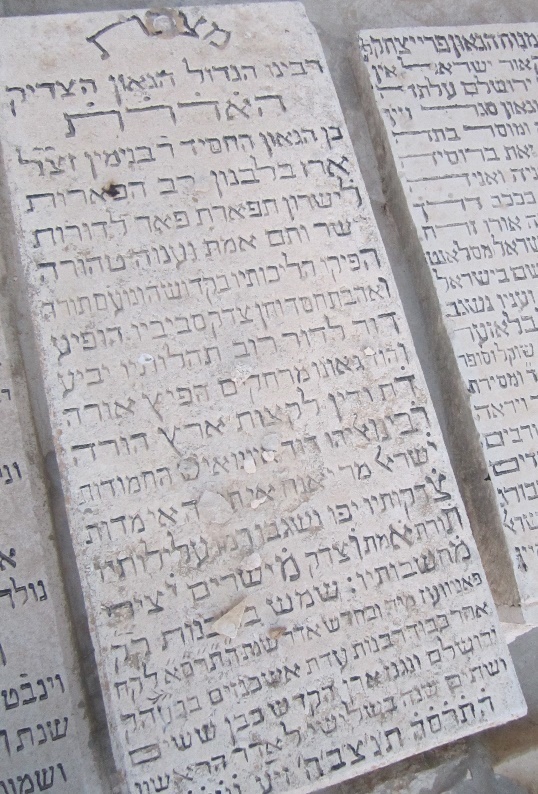 למען ישמעו ולמען ילמדו - האנשים והנשים, כי גם הן שומעות ולומדות ליראה את ה'. ובניהם אשר לא ידעו ישמעו ולמדו - הם הטף, כי ישמעו וישאלו, והאבות ירגילום ויחנכו אותם. כי אין הטף הזה יונקי שדים, אבל הם קטני השנים הקרובים להתחנך, וזה טעם ולמדו ליראה - בעתיד, כי למעלה אמר ולמדו ויראו - אבל רבותינו אמרו (חגיגה ג א), האנשים ללמוד והנשים לשמוע, והטף למה בא, ליתן שכר למביאיהם:הקהלנפש הרב עמ' שכמפניני הרב עמ' תכוזכר למקדש (להרב אדרת) (קישור)סמיכה – נשים סומכות רשותספרא ויקרא - דבורא דנדבה פרשה ב סוף פרק ב אות בבני ישראל סומכין ואין בנות ישראל סומכות, רבי יוסי ורבי שמעון אומרים הנשים סומכות רשות, אמר רבי יוסי אמר לי אבא אלעזר היה לנו עגל זבחי שלמים והוצאנוהו לעזרת הנשים וסמכו עליו הנשים לא מפני שהסמיכה בנשים אלא מפני נחת רוח של נשים יכול לא יסמכו על העולות שאין העולות טעונות תנופה אבל יסמכו על השלמים שהרי השלמים טעונין תנופה, תלמוד לומר ואמרת אליהם לרבות כל האמור בענין כשם שאין סומכין על העולות כך לא יסמכו על השלמים.חגיגה טז.תוספות חולין פה.תוספות ראש השנה לג. ד"ה הרביתוספות עירובין צו:הסתר פנים – מצדינו ולא מצד הקב"היד הקטנה חלק א עמ' פז (קישור)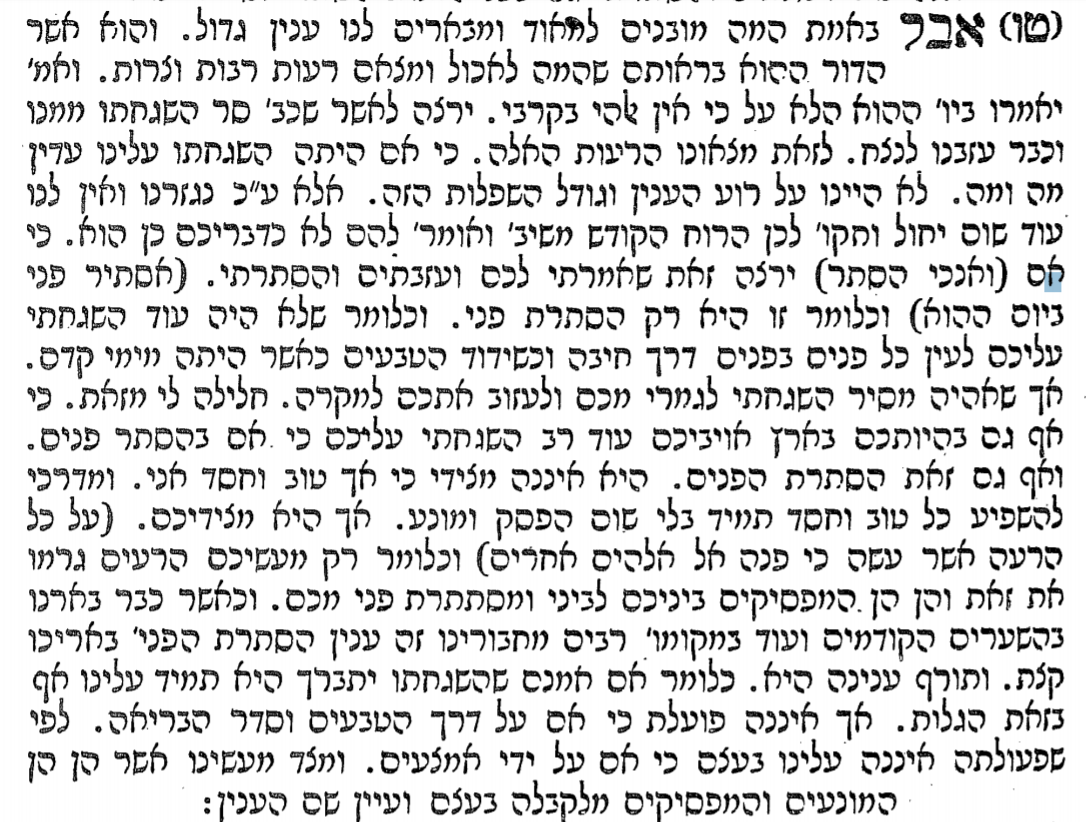 סת"ם – כתיבת ספר תורהשלחן ערוך יורה דעה רע:אמצות עשה על כל איש מישראל לכתוב לו ספר תורה. ואפילו הניחו לו אבותיו ספר תורה, מצוה לכתוב משלו... הג"ה אבל לקחו כך ולא הגיה בו דבר, הוי כחוטף מצוה מן השוק. ואינו יוצא בזה.פתחי תשובה שם ס"ק אכל איש - עיין בתשובת בית אפרים חי"ד סימן ס"ב לענין כתיבת ספר תורה בשותפות אם יוצאין ידי חובתם ע"ש ועיין בספר פרדס דוד מהרב דוד דישבעק ז"ל פרשת כי תצא שגם הוא ז"ל נסתפק בזה דדלמא בעינן כולו משלכם להוציא שותפות כמו דאיתא גבי אתרוג במסכת ב"ב דף קל"ז עיין שם... ותמה מאד על מנהג העולם דפשוט הוא בעיני כל בחברות שכותבין ס"ת בשותפות דכל אחד יוצא בו ושוב כתב להוכיח קצת כמנהג העולם דיוצאין בשותפות ע"ש:שו"ת בית הלוי חלק א סימן ו אות בפתחי תשובה יורה דעה רח:הועיין בשו"ת זכרון יוסף חלק ח"מ סימן ב' שהוכיח ג"כ מזה אודות הש"ס דפוס זולצבאך שנדפסו במשך החרם דמותר ללמוד מתוכם דכיון שלא גזרו רק שלא ידפיס איש אחר זולת המדפיסים באמשטרדם את הש"ס אין בכלל זה אלא מה שבפרט דהיינו ההדפסה אסור משא"כ אם עבר אחד והדפיסו מותר ללמוד מתוכו והביא עוד ראיה מהא דהשביע יהושע שלא יבנה יריחו ואחד עבר על החרם ובנאה ואפ"ה היו ישראל דרים בה לאחר שבנאה כמבואר בש"ס בכמה דוכתי ע"ש:סת"ם – נשים בכתיבת ספר תורה על ידי שליחגיטין מה:דתני רב המנונא בריה דרבא מפשרוניא: ס"ת, תפלין ומזוזות שכתבן (מין) ומסור, עובד כוכבים ועבד, אשה וקטן, וכותי וישראל מומר - פסולין, שנאמר: וקשרתם... וכתבתם, כל שישנו בקשירה ישנו בכתיבה, וכל שאינו בקשירה אינו בכתיבה.רמב"ם הלכות תפילין ומזוזה וספר תורה א:יגספר תורה תפילין ומזוזות שכתבן אפיקורוס ישרפו, כתבן כותי או ישראל מומר או מוסר ביד אנס או עבד או אשה או קטן הרי אלו פסולין ויגנזו שנאמר וקשרתם וכתבתם כל שמוזהר על הקשירה ומאמין בה הוא שכותב, נמצאו ביד אפיקורוס ואינו יודע מי כתבן יגנזו, נמצאו ביד כותי כשרים, ואין לוקחין ספרים תפילין ומזוזות מן הכותים ביותר על דמיהם שלא להרגיל אותן לגונבן ולגוזלן.ספר המצוות לרמב"ם מצות עשה יח  והמצוה הי"ח היא שצונו שיהיה לכל איש ממנו ספר תורה לעצמו. ואם כתבו בידו הוא משובח מאד והוא יותר טוב כמו שאמרו (מנחו' ל א) כתבו בידו מעלה עליו הכתוב כאילו קבלו מהר סיני, ואם אי אפשר לו לכתבו צריך שיקנהו או ישכור מי שיכתבהו לו. והוא אמרו יתעלה (וילך יט) כתבו לכם את השירה הזאת. כי אין מותר לכתוב את התורה פרשיות פרשיות (גטין ס א) כי אמנם רצה באמרו את השירה כל התורה הכוללת זאת השירה. ולשון גמר סנהדרין (כא ב) אמר רבה אע"פ שהניחו לו לאדם אבותיו ספר תורה מצוה לו לכתוב משלו שנאמר ועתה כתבו לכם את השירה הזאת. איתיביה אביי כותב לו ספר תורה לעצמו כדי שלא יתגאה בשל אבותיו מלך אין הדיוט לא. והיתה התשובה התם לא נצרכה אלא לשתי תורות כדתניא וכותב לו שתי תורות וכו'. כלומר שההפרש בין מלך והדיוט כי כל איש הוא חייב לכתוב ספר תורה אחד והמלך שני ספרי תורות כמו שהתבאר בשני מסנהדרין (כא ב). וכבר התבארו משפטי מצוה זו ר"ל כתיבת ספר תורה ותנאיה בפרק שלישי ממנחות (כט - לד א) ובפרק ראשון מבבא בתרא (יג ב, יד א) ושבת:    רמב"ם ספר המצות מנין המצות ההכרחיותיח. לכתוב ספר תורה ונשים פטורות.שלחן ערוך יורה דעה רפא:גס"ת שכתבו מסור, עבד, אשה, קטן, כותי, ישראל מומר, פסולין.שו"ת שאגת אריה (ישנות) סימן להויש לעיין אם נשים חייבין במ"ע זו של כתיבת ס"ת כאנשים או לא דהא י"ל דאע"ג דנשים פטורות מת"ת מ"מ מצות כתיבת ס"ת לאו בת"ת תליא ותרי מילי נינהו דלא שייכי אהדדי כלל. אלא שראיתי להרמב"ם בס"ה שלו שכ' מצוה י"ח הוא שציוונו שיהא כל איש ממנו כותב ס"ת לעצמו ואם א"א לו לכותבו צריך שיקנהו או ישכור מי יכתבהו לו והוא אמרו כתבו לכם את השירה הזאת ואין מותר לכתוב אותה פ' פ' כי רצה באמרו את השירה כל התורה שכוללת זאת השירה ע"כ. ואחר תשלום מנין מ"ע חשיב מ"ע שאין הנשים חייבות בה וכ' הלכה י"ח ואין הנשים חייבות בהן ע"כ. וזו תימה מנין לו זאת ואפי' לפי מה דמשמע לכאורה מדברי הרא"ש דעיקר מצות כתיבת ס"ת הוא משום כדי ללמוד בה וכמ"ש לקמן בסי' שאח"ז. מ"מ הא כתבו רבוותא דנשים מברכות בה"ת הואיל וחייבות ללמוד מצות הנוהגות בהן וכמש"כ הב"י בא"ח סוף סי' מ"ח בשם הסמ"ג. ואי משום שאינן חייבות בהרבה מצות כגון מ"ע שהז"ג וכיוצא בהן א"כ יכולנו לפטור את כל העולם כולו מדין מצות כתיבת ס"ת שהרי הרבה מצות שאינו נוהג בישראל אלא בכהנים ואפי' בכהן הדיוט אינו נוהג הרבה מצות אלא בכ"ג לבד והרבה מהם מצות המלך ואינו נוהג בכל אדם. אע"כ הא לאו מילתא היא א"כ ה"נ אין לנו טעם לפטור את הנשים ממצוה זו. וכ"ש למש"כ שם דאין מצות כתיבת ס"ת תלוי כלל במצות ת"ת דאין לנו ראיה מדנשים פטורין מת"ת שיהא פטורין מכתיבת ס"ת. ואין להביא ראיה לד' הרמב"ם מהא דאמר בפ' השולח (ד' מה) ס"ת תפילין ומזזות שכ' מין עכו"ם ועבד אשה וקטן כותי וישראל מומר פסולין שנא' וקשרתם וכתבתם כל שישנו בקשירה ישנו בכתיבה וכל שאינו בקשירה אינו בכתיבה. והשתא הא דתפילין שכתבו נשים ועבדים פסולין א"ש דהא אינן בקשירה דמ"ע שהז"ג הוא אי משום דלילה לאו זמן תפילין א"נ שבת וי"ט לאו זמן תפילין כמו שפירש"י. אבל לענין ס"ת אס"ד דנשים חייבות בכתיבת ס"ת וה"נ עבדים דהא גמרינן לה לה מאשה לכל מילי כדאמרי' בכ"מ. מנלן דפסולין לכתיבה דאין לנו ללמוד מתפילין שפסולין לכתוב דשאני תפילין שאינן במצות הנחתן אבל במצות ס"ת הא מצווין עליה דבשלמא אינך דקא חשיב להו דפסולין לכתוב אי משום שאינן בקשירה אי משום דאין מצווין עליה כמו נכרי וקטן ואי משום דאין מקיימין מצותה כמו מין וחביריו י"ל דילפינן לס"ת מתפילין דכמו דאין ראויין לכתוב תפילין מהיקש' דוקשרתם וכתבתם ה"נ אינן ראויין לכתוב ס"ת מה"ט גופיה אי משום שפטורין ממצותה או מפני שאין מקיימין אותה אבל לענין נשים ועבדים אין לנו ללמוד ס"ת מתפילין דש"ה שאינן בקשירת תפילין הילכך אינן בכתיבה אבל במצות ס"ת הא איתנהו ותהא כתיבתה נמי כשר בהן. אלא וודאי דנשים ועבדים פטורים ממ"ע דכתיבת ס"ת והשתא דמי לתפילין דגלי קרא דכל שאינו בקשירה אינו בכתיבה ה"ה דאיכא למילף לכתיבת ס"ת מיניה שיהא נשים ועבדים פסולין לה מה"ט. אבל אין זה ראיה כלל דהא נשים ועבדים פסולין נמי לכתיבת מזוזה כדתנן בפ' מי שמתו (ד"כ) משום דגברי בעי חיי נשי לא בעי חיי. וע"כ ה"ט דפסולין לכתיבת מזוזה משום דהני קראי דוכתבתם גבי מזוזה כתיבי ודרשינן כל שאינו בוקשרתם דתפילין אינו נמי בוכתבתם דמזוזה דסמיכי קראי אהדדי. וא"כ ילפי' לס"ת ממזוזה דאע"ג דחייבין במזוזה פסלן קרא לכתבן מהיקשא. ה"נ פסולין לכתיבת ס"ת אע"ג דאיתנן במצות ס"ת. הילכך דעת הרמב"ם שפטרן ממ"ע של כתיבת ס"ת לא נתברר לי ועדיין צריך תלמוד. ועוד שק"ל על דבריו ז"ל מהא דאמר בפ"ק דקדושין (דף לד) ורפ"ג דעירובין (דף כז) אהא דתנן כל מ"ע שלא הז"ג נשים חייבות דאין למדין מן הכללות דהא ת"ת ופריה ורביה ופדיון הבן דלאו מ"ע שהז"ג היא נשים פטורות. ומדלא חשיב נמי למצות כתיבת ס"ת דמ"ע שלא הז"ג היא ונשים פטורות ש"מ דנשים חייבות בה. ודוחק לומר דמ"ע דכתיבת ס"ת הוא בכלל ת"ת דקא חשיב ליה דהא וודאי תרי מילי נינהו וכמ"ש לקמן בסי' שאח"ז בס"ד:ספר החינוך מצוה תריג...ונוהגת בכל מקום ובכל זמן בזכרים שהן חייבין בתלמוד תורה, וכמו כן לכתוב אותה, ולא הנקבות.מנחת חינוך מצוה תריג ד"ה ומבוארומבואר בר"מ ובהרהמ"ח ובש"ע דאם א"י בעצמו לכתוב ישכור לו מי שיכתוב ואין זה מבואר בגמרא אך זה ברור דבכל התורה שלוחו ש"א כמותו. והנה הרהמ"ח מביא בסוף דנשים פטורות ממצוה זו וע' בש"א שמפלפל כיון דהוי מ"ע שלא הזמ"ג מה"ת דפטורי ועיין לעיל מ"ש. ובאמת הטעם פשוט כיון דנשים פסולות לכתוב ס"ת דאינן בקשירה ע"ש בס' הנ"ל. אך אם נאמר דחייבות במצוה זו מ"מ פסולות לכתוב מהקישא ע"ש א"כ כיון דבעצמם פסולים ואם כתבו נשים אין לה דין ס"ת כלל האיך נוכל לומר שחייבות במצוה זו כיון דכתבנו דהמצוה הוא הכתיבה והם פסולים לכתיבה ואי דישכרו שליח הא קי"ל הנהו כהני כו' דאי שלוחא דידן מי איכא מידי דאיהו ל"מ למיעבד ומשוי שליח ה"נ כיון דהם פסולים ל"מ שליחות ובודאי פטורים וזה ברור ואמת בס"ד...סת"ם – כתבית ספר תורה – שאר ספריםרא"ש הלכות ספר תורה סימן אשלחן ערוך יורה דעה רע:ב